  CLIENT REFERRAL FORM                                                                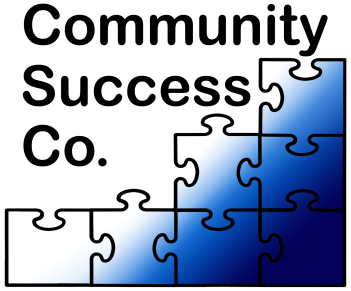 Please email completed referral form to info@communitysuccessco.org Name of referrer,Role and OrganisationDate Client’s details NameAddressDate of BirthReason for ReferralAdditional support: Any known food allergies:Desired outcome: Reason for ReferralAdditional support: Any known food allergies:Desired outcome: Reason for ReferralAdditional support: Any known food allergies:Desired outcome: Professional Services currently involved with ClientCurrent Known Risks/ ConcernsProfessional Services currently involved with ClientCurrent Known Risks/ ConcernsProfessional Services currently involved with ClientCurrent Known Risks/ Concerns